Publicado en Barcelona el 14/10/2015 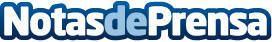 Uso de cualquier equipo terminal en entornos de VDI y gestión segura a nivel centralStratodesk presenta en la VMworld 2015 Europe las últimas versiones de sus soluciones NoTouch, independientes del fabricanteDatos de contacto:Silke TelsnigCMO+1 415 946 4029Nota de prensa publicada en: https://www.notasdeprensa.es/uso-de-cualquier-equipo-terminal-en-entornos-de-vdi-y-gestion-segura-a-nivel-central Categorias: Hardware Software Ciberseguridad http://www.notasdeprensa.es